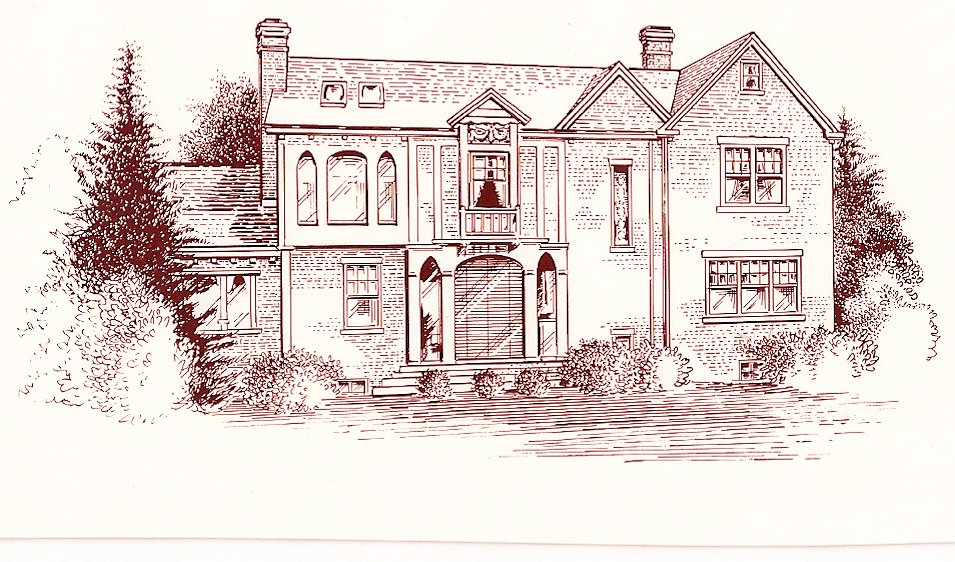 Haley G. Mann, DDS  /  Jordan S. Scott, DMDCory S. Kuyk, DMD1415 Patton Ave, Asheville, NC 28806Phone (828) 254-9692 Fax (828) 259-9189www.westashevilledentist.com  ·  office@westashevilledentist.comPatient:	   DOB:	□ Request Release of Dental Records to Drs. Mann, Scott & Kuyk.  	Please email to:  office@westashevilledentist.comWho may we contact to obtain your records?Dr.	Phone #:	 Fax:	Email:	□ Release of Dental Records from Drs. Mann, Scott & Kuyk:I request the release of my dental records / x-rays to:Dr.	Address:	Phone #:	Email:	Fax:	Patient Signature:	  Date:	If guardian to patient, state relationship:	Patient Rights:I have the right to revoke this authorization at any time.I may inspect or copy the protected health information to be disclosed as described in this document.Revocation is not effective in cases where the information has already been disclosed but will be effective going forward.Information used or disclosed as a result of this authorization may be subject to redisclosure by the recipient and may no longer be protected by federal or state law.  I have the right to refuse to sign this authorization and that my treatment will not be conditioned on signing.  